18.12.2012Merry Christmas and a Happy 2013Another year gone … well, nearly! I thought it would be good to have a bit of a look back – month by month and remind ourselves how special 2012 has been!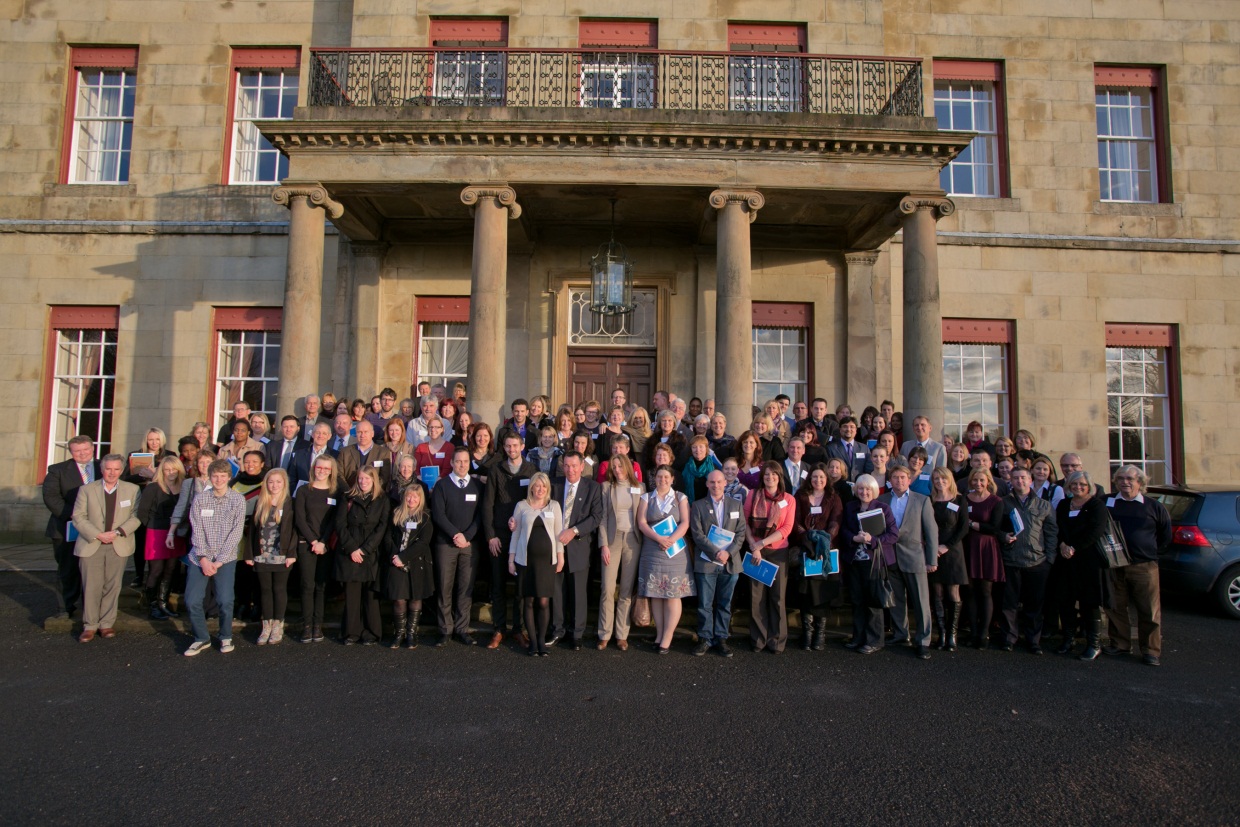 The 5th Annual CU Trust Conference at Shrigley Hall, December 2012 (with Andrea and bump!)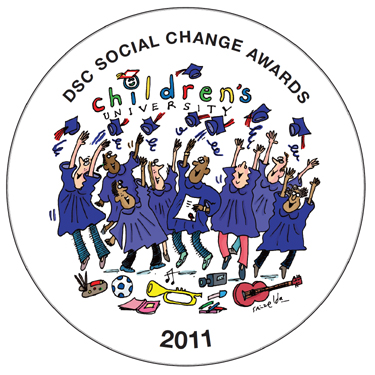 January 2012: at the end of 2011 we won …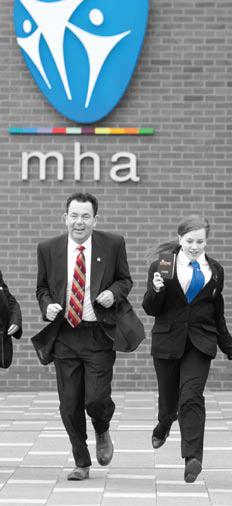 February 2012: University of fun-run …Jessica Cheetwood with the 150,000th CU Passportat the Manchester Health Academy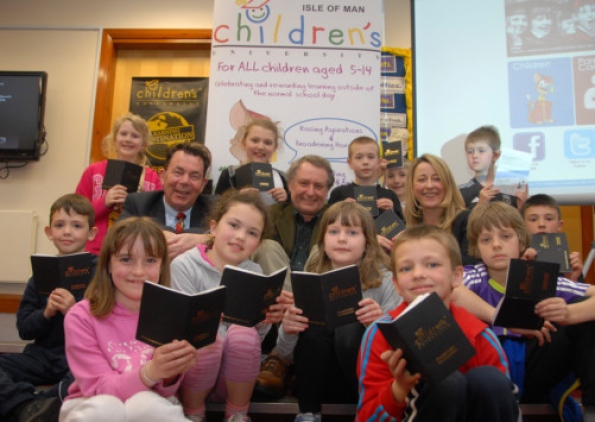 March 2012: the Isle of Man CU launches …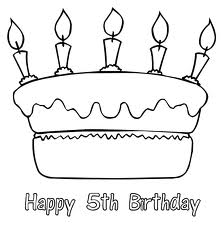 April 2012: Happy 5th Birthday!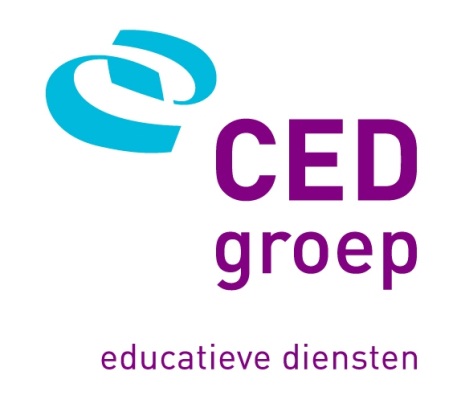 May 2012: the Dutch are coming … CU Nederland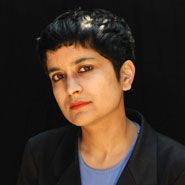 June 2012: Shami Chakrabarti becomes the latest CU Patron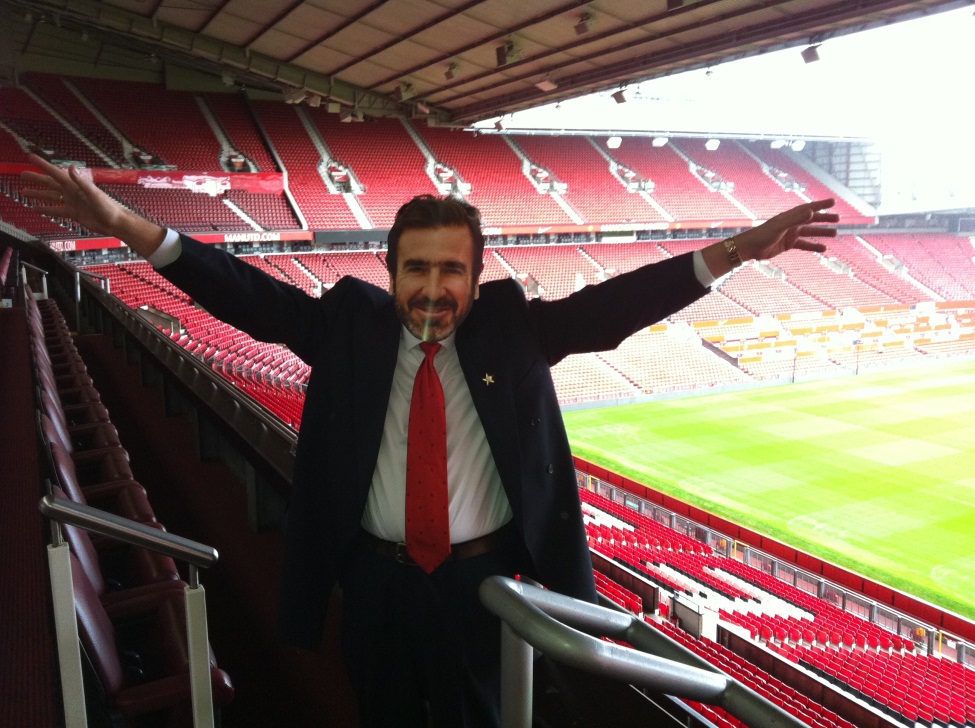 and we all met at the Theatre of Dreams …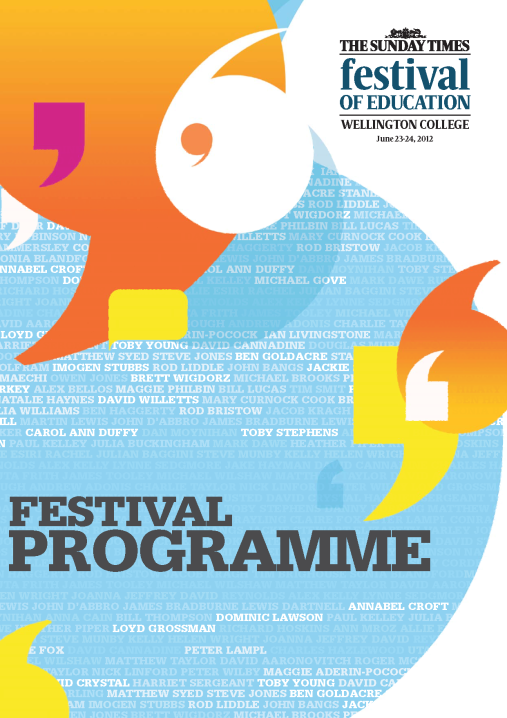 and at The Sunday Times Ed Fest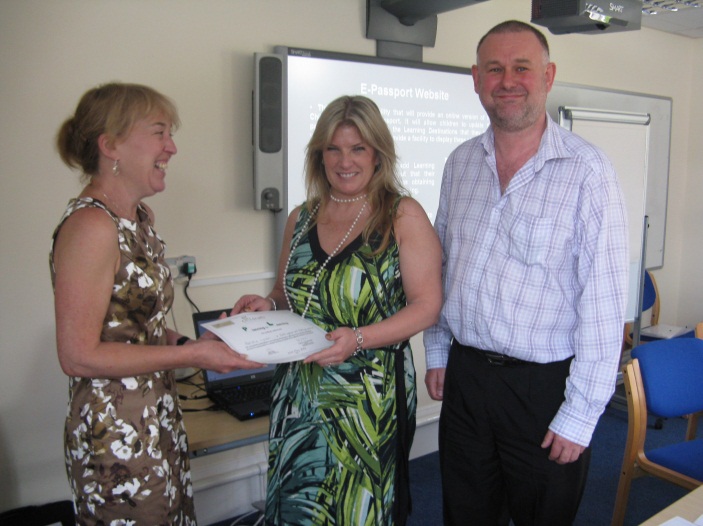 July 2012:  the 1,000th CU Validator Natalie Hyman (centre)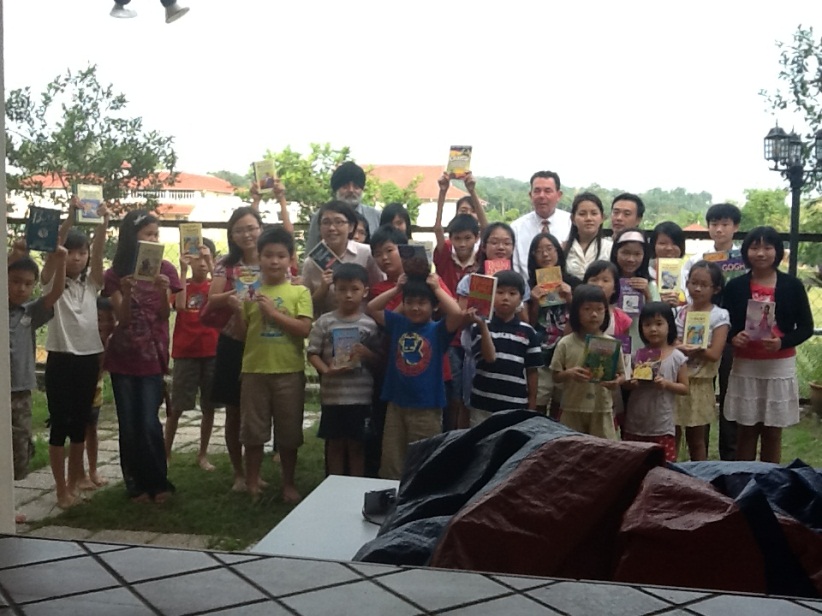 and CU Malaysia takes a (slow) step in the right directionAugust 2012: just another August really…NOT!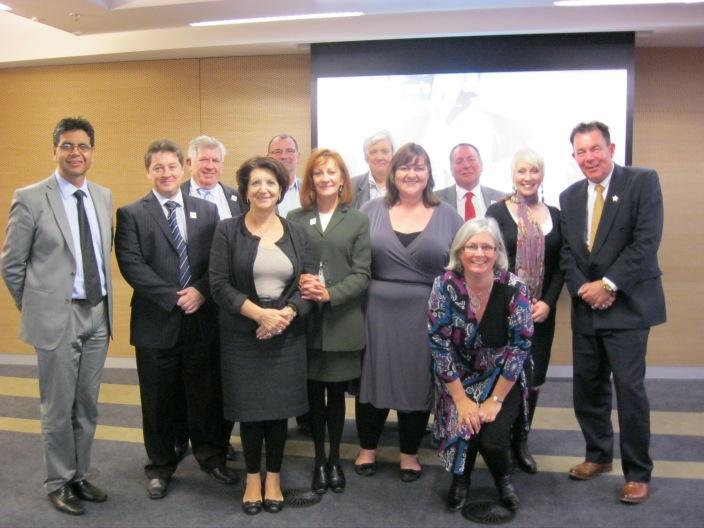 September 2012: the first CU Australia meeting..! Keith is wearing the red tie!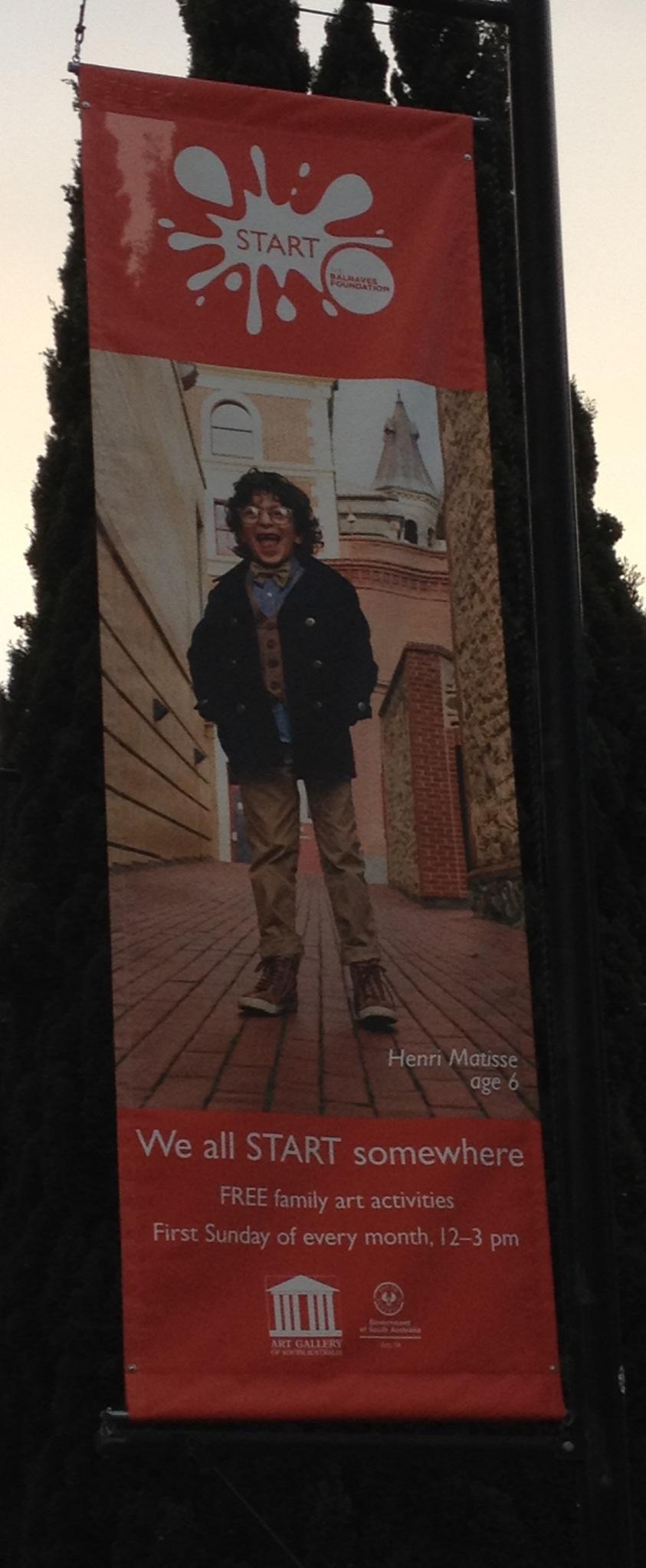 and guess what Henri gets up to on a Sunday …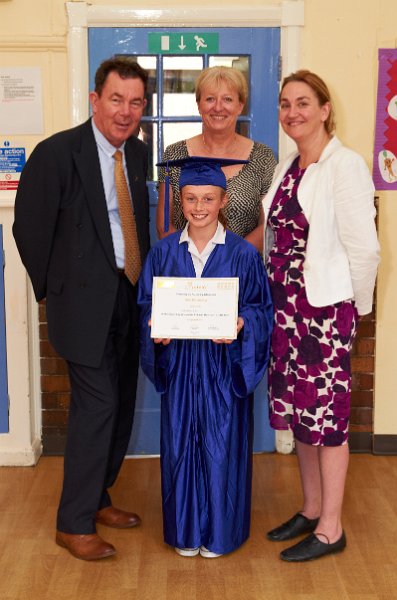 and Lauren Hill, the first CU Fellow… and a few grown-ups too(including Headteacher Janet Baxter and local MP Natascha Engel)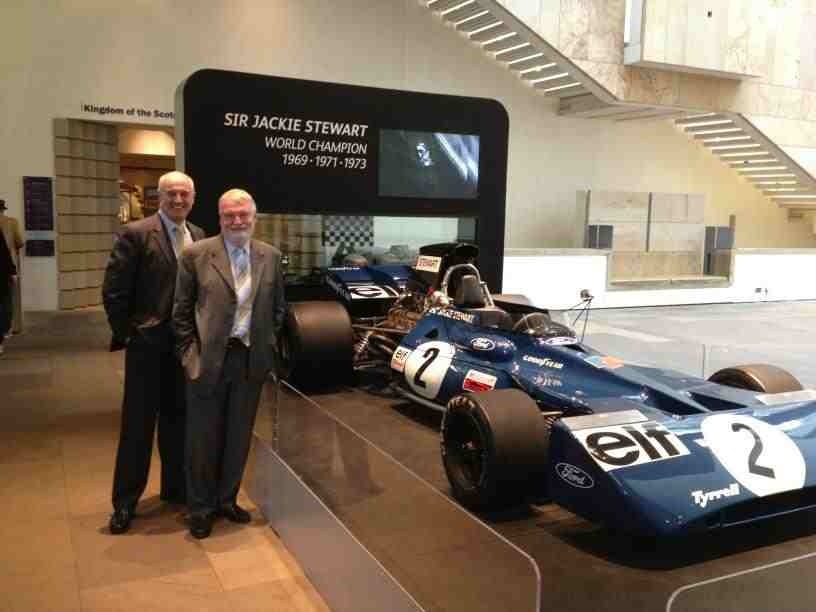 October 2012: roll on CU Scotland (with Jock and John)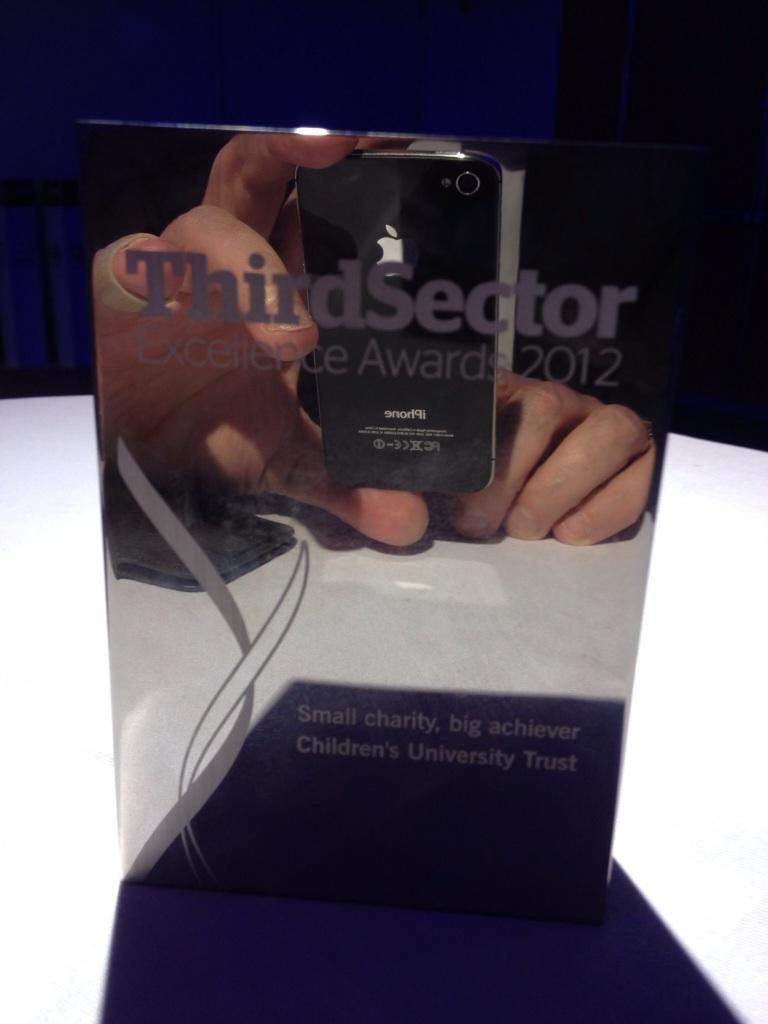 November 2012: and we won again …!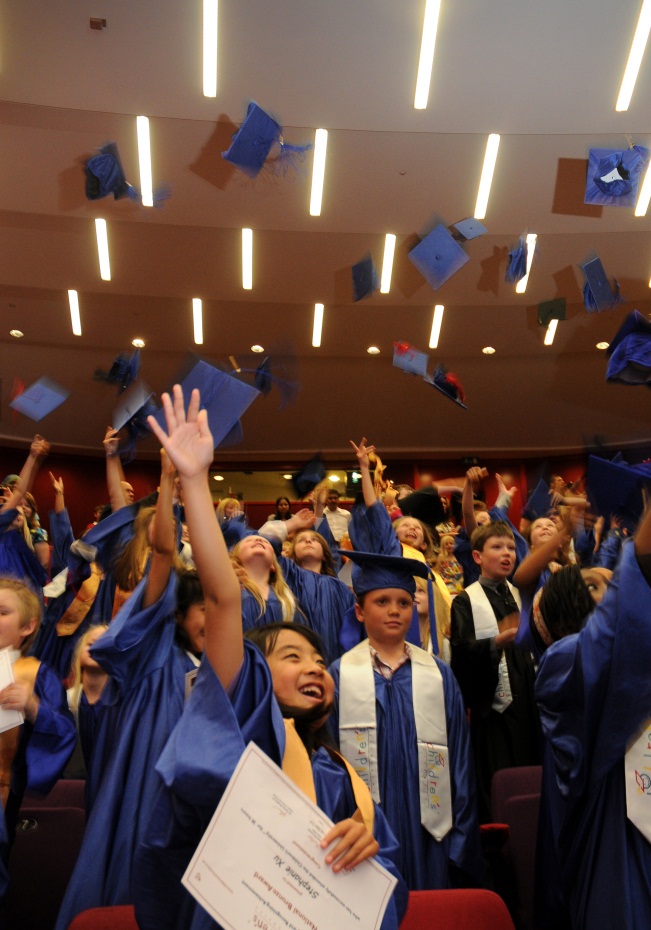 and we graduated again …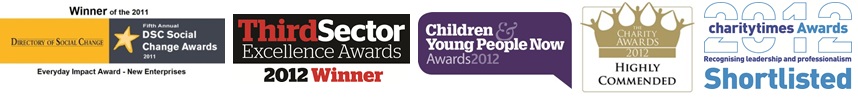 December 2012 again: we won more …!Picture of the year …? No-brainer of the year!! Rebecca of course … still dancing of course!!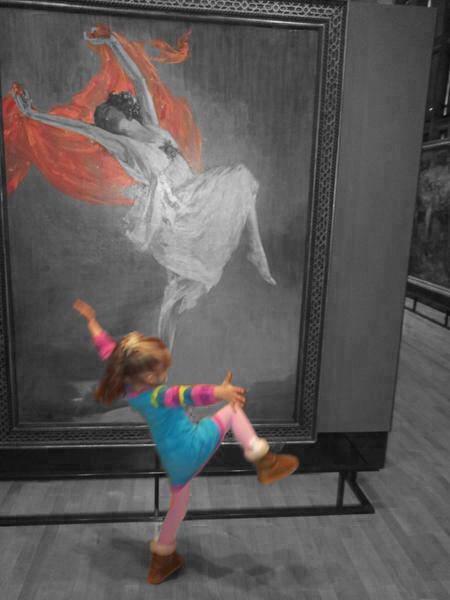 Have a good’n and TTFN!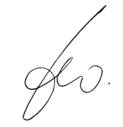 